DIY Wedding Checklist!Checklist and NotesUse this checklist to make sure you have your bases covered before your big day.  Use the spaces provided below each to make any notes, jot down phone numbers, compare pricing, etc.   Pick a date:  ____________________________________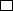 Announce your engagement in the local paper.  Decide how it will be wordedPick your attendantsBridesmaids				Groomsmen_______________________________	______________________________________________________________	______________________________________________________________	______________________________________________________________	______________________________________________________________	______________________________________________________________	_______________________________Choose your colorsChoose a location for the ceremonyChoose a location for the receptionChoose your gown and veilChoose your bridesmaid’s and groomsmen’s attireArrange for fittings and alterations if neededDecide on a honeymoonBegin registering with bridal registriesSelect invitations – Decide on wordingWhat food will you serve?  Will it be catered?What beverages will you serveFind a photographerFind a videographerDJ/Band for the receptionCeremony musicChoose and order wedding ringsDecide on reception decorationsSelect your table decorationsMake/order table decorationsSelect attendant flowers              Item				# Needed* Bridal bouquet			________* Bridesmaids			________* Groom’s Flower		________* Groomsmen			________* Flower Girl			________* Ring Bearer			________* Corsages				Moms’			________	Grandmas’		________	Wedding assistants’	________Make/order attendant flowersSelect flowers and decorations for the ceremonyComplete the guest listMake honeymoon reservationsConfirm dates and times with all involved in the weddingDecide on transportation after the ceremonyDecide on the wedding cakeMake/order wedding cakeMake/Order invitationsAddress and mail invitationsGet your marriage licenseContact hotels for out-of-town guest accommodationsBuy/make bridal party giftsMake/print wedding programsArrange for a final fitting of your gownOther: